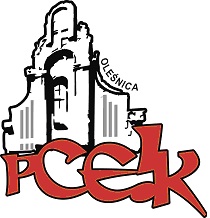 Cennik usług świadczonych przez Powiatowe Centrum Edukacji i Kultury w Oleśnicydla nauczycieli ze szkół i placówek oświatowych prowadzonych przezUrzędy Miast i Gmin, które:podpisały z PCEiK porozumienie dotyczące doskonalenia zawodowego nauczycieli na 2016 r.UWAGA Zgodnie z podpisanym porozumieniem w roku 2016 bezpłatne dla szkoły jest szkolenie Rady Pedagogicznej wtedy, gdy prowadzone jest ono przez konsultanta lub doradcę metodycznego zatrudnionego w PCEiK.W przypadku eksperta zewnętrznego należność za szkolenie ustalana jest na bieżąco, ale nie większa niż 50% całkowitej kwoty, na którą składa się uposażenie eksperta, materiały szkoleniowe, koszty przejazdu.	nie podpisały z PCEiK porozumienia dotyczącego doskonalenia zawodowego nauczycieli na 2016 r.RODZAJ USŁUGICENAUWAGISzkoleniowe rady pedagogicznebezpłatnie – w przypadku szkolenia realizowanego przez konsultanta / doradcę metodycznego zatrudnionego w PCEiK cena ustalana na bieżąco – w przypadku eksperta zewnętrznegonależność warunkuje:wysokość uposażenia trenera w przeliczeniu na liczbę uczestników, czas trwania szkolenia, miejsce szkolenia,rodzaj i ilość materiałów szkoleniowych.RODZAJ USŁUGICENAUWAGISzkoleniowe rady pedagogiczneCena formy ustalana              na bieżącoNależność warunkuje:fakt prowadzenia szkolenia przez konsultanta PCEiK/ edukatora zewnętrznegowysokość uposażenia trenera w przeliczeniu na liczbę uczestników, czas trwania szkolenia,materiały szkoleniowe.